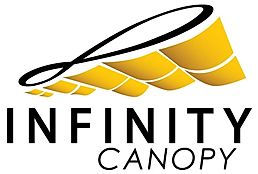 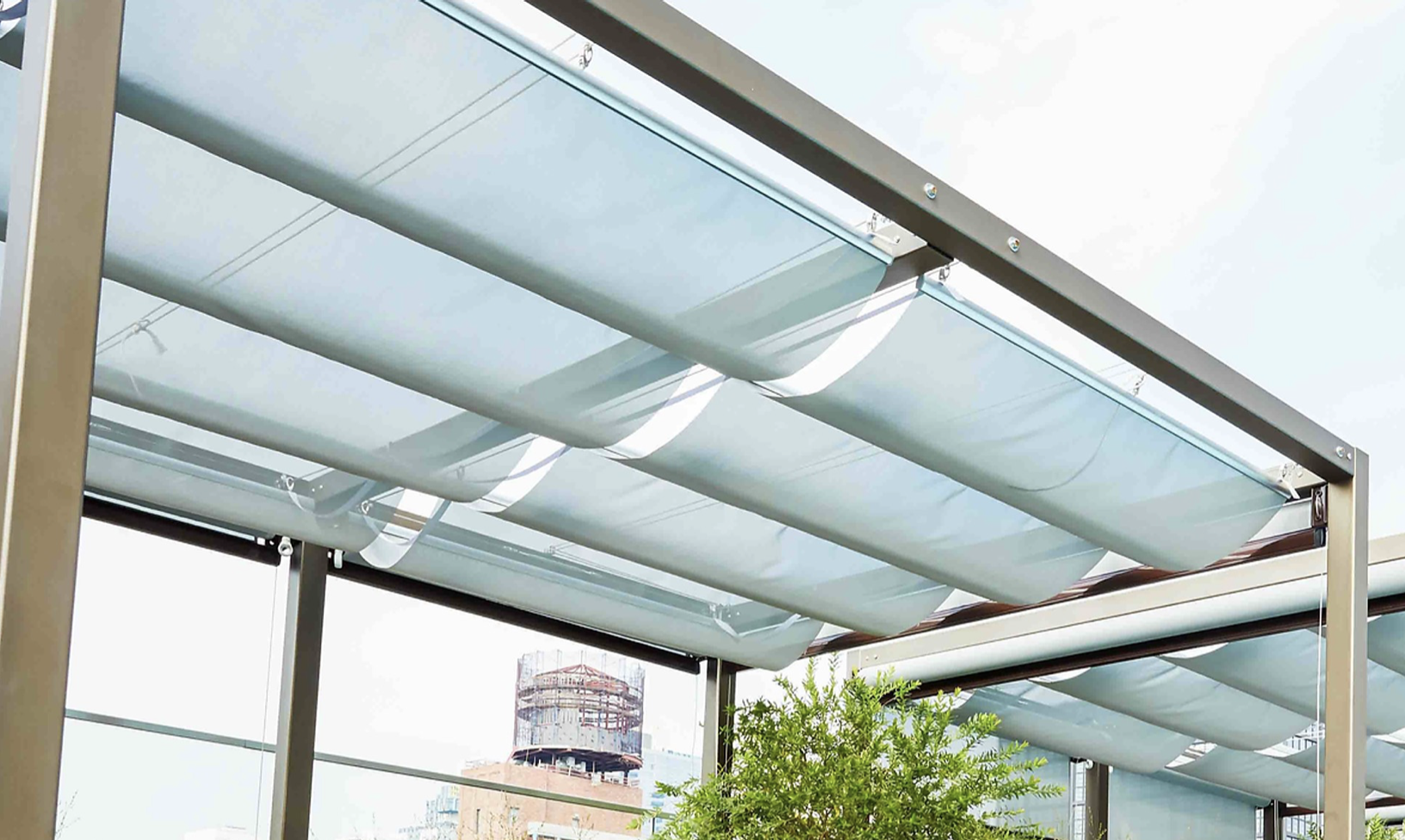 SECTION 10 73 19 – OPERABLE FABRIC CANOPIESThis section includes editing notes to assist the user in editing the section to suit project requirements. These notes are included as hidden text, and can be revealed or hidden by the following method in Microsoft Word:	Display the FILE tab on the ribbon, click OPTIONS, then DISPLAY. Select of deselect HIDDEN TEXT.This guide specification section has been prepared by Infinity Canopy, Inc. for use in the preparation of a project specification section covering operable fabric canopies, either manually or electrically operated.The following should be noted in using this specification:Hypertext links to manufacturer websites are included after manufacturer names to assist in product selection and further research. Hypertext links are contained in blue, e.g.:Optional text requiring a selection by the user is enclosed within brackets and as red text, e.g.: 			“Color: [Red.] [Black.]"Items requiring user input are enclosed within brackets and as red text, e.g.: "Section [__ __ __ - ________]."Optional paragraphs are separated by an "OR" statement included as red text, e.g.:	**** OR ****For assistance in the use of products in this section, contact Infinity Canopy, Inc. by calling 844-422-6679 (844-4-CANOPY), by email at info@infinitycanopy.com, or visit their website at www.infinitycanopy.com.This specification has been prepared based on S-Specs specification templates. The S-Specs Master Guide Specification system comprises a full architectural master specification that can be used to specify all project requirements. For additional information on S-Specs products visit the ZeroDocs.com website at .  	GENERALADMINISTRATIVE REQUIREMENTSPre-Installation Conference:Attendance: [Architect,] [Owner,] [Contractor,] [Construction Manager,] installer, and related trades.Review: Project conditions, manufacturer requirements, delivery and storage, staging and sequencing, and protection of completed work.SUBMITTALSAction Submittals:Shop Drawings: Illustrate products, installation, and relationship to adjacent construction.Product Data: Manufacturer’s descriptive data and product attributes for metal panels and underlayment.Samples: [Selection samples.] [Verification samples.]Closeout Submittals:Operation and Maintenance Data.QUALITY ASSURANCEInstaller Qualifications: Minimum [2] [__] years’ experience in work of this Section. Mockup: Minimum [4 x 8] [__ x __] feet.WARRANTYManufacturer’s 5 year warranty against defects in materials and workmanship.PRODUCTSMANUFACTURERSContract Documents are based on products by Infinity Canopy. www.infinitycanopy.com. Substitutions: Refer to Division 01.COMPONENTS System Description:Suspended individual fabric panels supported by pair of cables drawn between any two points. Fabric design: [One color.] [Multiple colors.] [Custom logo.] Fabric opens and closes from either direction, controlling fabric flatness and bellowing.Panels individually removable for replacement or to allow for ventilation. Bellow control: Adjustable bracing limit tape to set bellow distance and fabric protection.Design professionals may select any fabric approved by Infinity Canopy. Ensure that the selected fabric meets fire hazard classification required by the applicable building code. Following are several suggested fabrics.Solution dyed acrylic fabric:	Source: Sunbrella Canvas solution dyed acrylic by Sunbrella.		Transparency: Non-translucent.		Flame retardant: None.	Vinyl coated polyester fabric: 		Source: Phifertex Plus Mesh vinyl coated polyester by Phifertex.		Transparency: 7.5 percent openness factor.		Ultraviolet blocking: 92.5 percent.		Flame retardant: Class A, tested to ASTM E84..Fabric:Source: [____] by [____] [or approved substitute].Type: [____].Transparency: [____].Ultraviolet blocking: [____].Fire hazard classification: [____], tested to [ASTM E84.] [NFPA 701.]Configuration: [To be selected by Design Professional.] [Manufacturer’s standard.]Frames: 6063 aluminum, clear anodized finish, double sided grooved track with end caps. Detachable and sliding fabric panels fit into bottom frame track and adjustable hardware on top track.Hardware:  Material: Series 316 stainless steel.Fabric clips: Placed anywhere along frame top track, with wheels for smooth movement.Allow for 360 degree rotation.Spring-loaded gate for attachment and detachment from carrying cables.  Sharp tips to allow for penetration of limit tape and affixation of limit tape to canopy frame.Cables: Type 316 stainless steel aircraft cable, diameter and construction to suit canopy size and conditions.Operation: [Individual pull cords.] [Magnetic latch.] [Pulley and rope.]**** OR ****Motorized Operation: System type: As recommended by canopy manufacturer; sized to canopy conditions.Controls: [Wall mounted switch.] [Handheld remote,] [Controlled by app.] [Connect to building automation system.]ACCESSORIESFasteners: Type 316 stainless steel, type best suited to application. EXECUTION INSTALLATIONInstall in accordance with manufacturer’s instructions and approved Shop Drawings.Retain the following for motorized operation with a wall switch.Locate controls [____.] [where directed.]ADJUSTING Adjust canopies for smooth operation and bellow lengths [as directed by Design Professional.] [in accordance with manufacturer’s instructions.]END OF SECTION